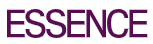 https://www.essence.com/fashion/these-ladies-had-some-of-the-best-red-carpet-looks-at-the-2019-grammys/#413411These Ladies Had Some Of The Best Red Carpet Looks At The 2019 GrammysJAZMIN BROOKS Feb, 10, 2019The 61st Annual Grammy Awards prompts every star in attendance to show up in their absolute best, and that’s exactly what they did. Vintage couture and the latest runway styles can be seen worn by some of our favorite artists on the red carpet.Keep scrolling to see every chic look from the 2019 Grammy Awards.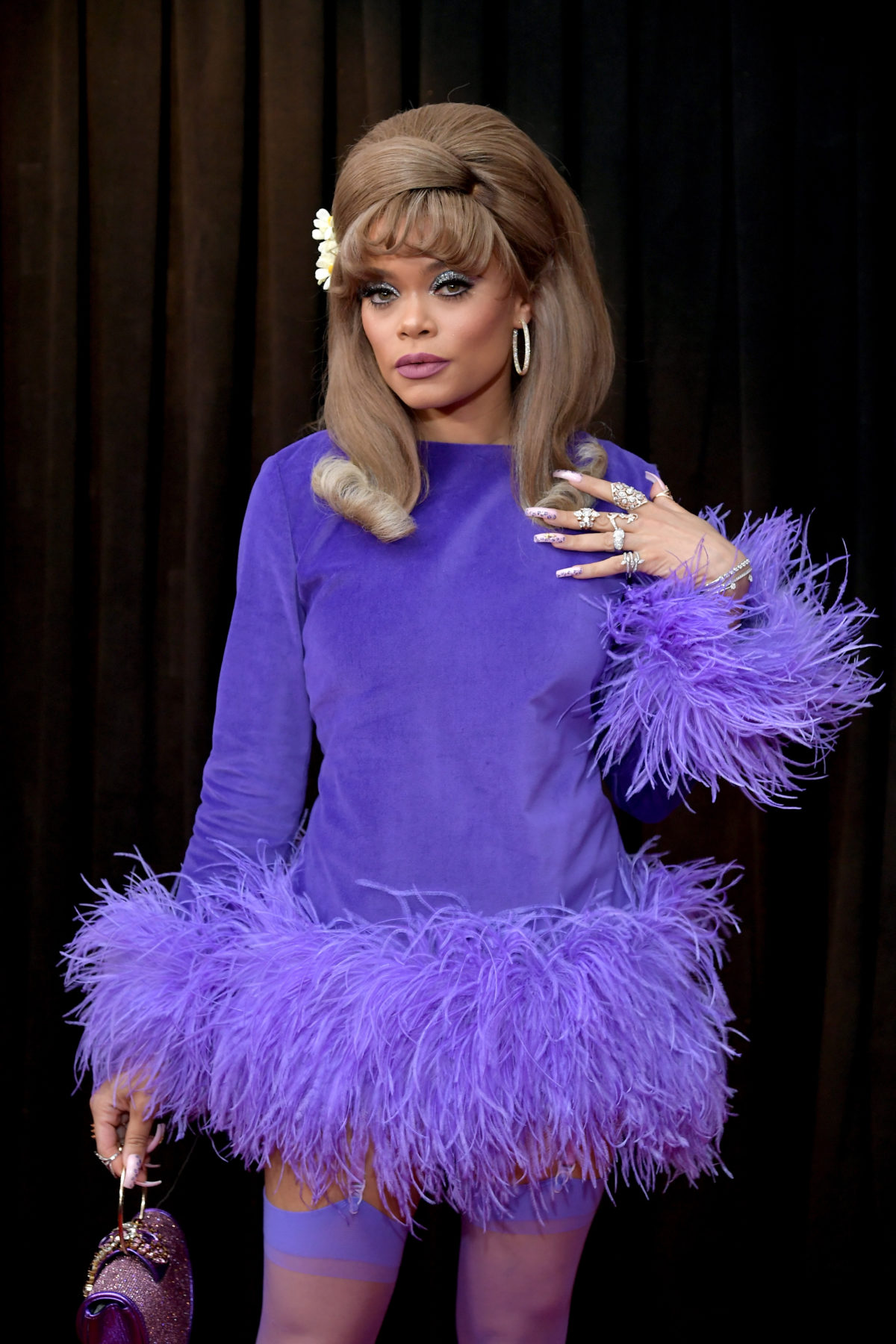 Neilson Barnard/Getty ImagesAndra Day attends the 61st Annual GRAMMY Awards